SAYING “NO” IN ENGLISHThe most common way to make a sentence negative in English is with the word NOT. However, this is not the only way to make a sentence negative. Today, we will learn about three other ways.NEGATION with “NO”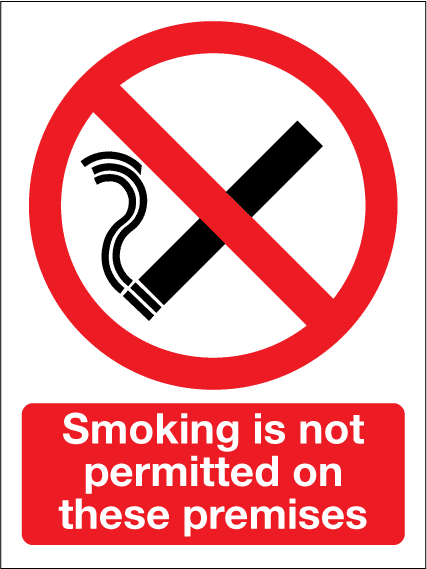 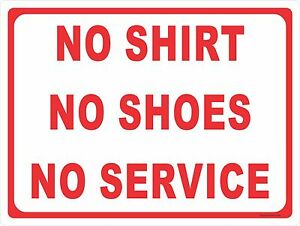   Have you ever seen signs like these ones? Think:What do they mean? Where do you see them?Do you notice a difference in the negatives?ANSWERS:_											_											_											Maybe you notice that Sign #1 says “no”, but Sign #2 says “not”. Let’s see why.(When you are finished, send this worksheet to shanson-lynn@zagmail.gonzaga.edu for feedback and corrections 😊)In English, we use NOT and NO in different situations. Some patterns are:PRACTICE:I can __________ come to the meeting at 6 p.m.The break room has __________ coffee.It’s __________ an impossible assignment.Kelly does __________ read slowly.Sometimes, we can use both – but we say it differently.COMPARE(You see, with NOT we add ANY).MORE PRACTICE with NO and NOT HERE:https://www.perfect-english-grammar.com/no-and-not-exercise-1.htmlhttps://www.perfect-english-grammar.com/no-and-not-exercise-2.html SOME FUN IDIOMS with NO and NOTThese are some common, everyday expressions in English. Try to fill in the blanks with them:I can’t come in to work on Friday because I have a dentist appointment, is that okay? - Yeah, ________________________.Why did you throw away the machine? – Because ________________________.I could go back to school, but I have a good job now. – Then don’t go, ________________________.I’m so sorry, I forgot to set my clock and I overslept! – Oh, ________________________.Can I take two weeks’ vacation in July? – Ask Barb, ________________________.I’m so nervous for my job interview. – ________________________, you’re very qualified for the job.TELL ME ABOUT YOUR JOBDescribe your job. Where do you work? What are and aren’t your job responsibilities? What do and don’t you like about your job? Try to use NO, NOT, and the IDIOMS in your paragraph!14. 													We use NOWe use NOTAnswering a yes/no questionDid you work today? No.For verbs, to show the opposite actionI do not like this job.He is not working on Tuesdays.We cannot take vacation right now.For nouns without an articleSara has no idea where her phone is.This is no time for arguing.The boss has no information.For nouns with an articleHe is not a teacher.I liked my old coworker, not the new one.Before gerundsNo smoking.No texting at work.No working overtime.For adverbs that describe a verbThe office is not very cold.Not surprisingly, the meeting was long.He paid no attention to me.He did not pay any attention to me.I’ve decided that I have no choice.I’ve decided I don’t have any choice.No problemIt’s no good No worriesIt’s not up to meIt’s not worth it(It’s okay)(It won’t/doesn’t work)(Don’t worry about it, it’s okay)(It’s not my decision)(The result is not worth the effort)